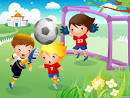 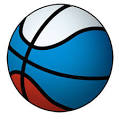 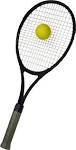 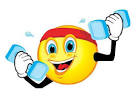 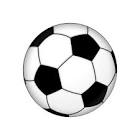 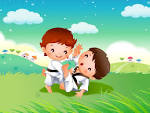 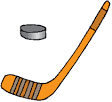 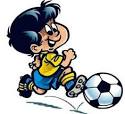 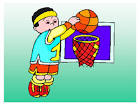 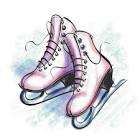 Тетрадь-практикум. Дорожка здоровья.  1 класс.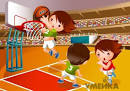 Тетрадь состоит из следующих разделов:- Физические упражнения и здоровье;- Закаливание-путь к здоровью;- Здоровье и питание;- Здоровье и болезни.В тетради собраны задания познавательного характера, которые опираются на жизненный опыт учащихся, задания содержат рисунки, схемы, таблицы.  Упражнения практического характера                 (комплекс упражнений, кроссворды, ребусы и др.) предназначены для работы учащихся 1-х классов на уроке и дома.Разнообразные задания с использованием дидактических игр обогатят представления учащихся о значении спорта, о гигиене, защите от инфекций и правильном питании, закаливании организма для укрепления здоровья, будут способствовать формированию навыков здорового образа жизни.Отгадай  слова на лепестках цветка, что нужно для здоровья человека?1)Светит и  согревает нас, дает жизнь всему на Земле.           2)Свежий, он всегда дает клеткам кислород.           3) Хорошее, оно радует окружающих и нас самих.РЕКА НАЧИНАЕТСЯ С РУЧЕЙКА,А СПОРТ- С ЗАРЯДКИ.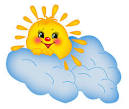 Спорт и физкультура,Всех вперёд ведут.В трудную минутуНас не подведут.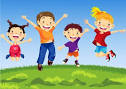 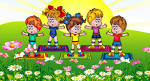 Утренняя зарядкаРаз, два, три, четыре, пять —Начинаем мы вставать.Ну-ка, быстро — не ленись,На зарядку становись!Раз, два, три, четыре —Руки выше! Ноги шире!И наклон туда — сюда,Как по горочке вода!Я водички не боюсь,Из ведёрка обольюсь.Будем закаляться,Спортом заниматься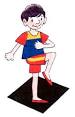 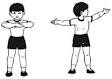 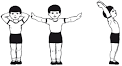 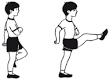 Комплекс упражнений для детей 6 — 7 лет1. Руки развести в стороны, затем поднять вверх, потом вытянуть вперед и опустить. Выполнять несколько раз.2. Ноги поставить врозь, положить руки на пояс. Сделать простые наклоны в сторону. Затем можно усложнить задачу: к наклонам в сторону подключить наклоны корпуса вперед и назад.3. Выполнить приседания с вытянутыми вперед руками.4. Высоко поднимая ноги, выполните бег по кругу.5.Остановитесь и начинайте шагать на месте, чтобы восстановить дыхание.РЕЖИМ ДНЯ И ЗДОРОВЬЕ 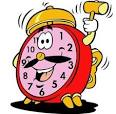 Чтоб здоровье сохранить,Организм свой укрепить,Знает вся моя семьяДолжен быть режим у дня.Ваш организм работает, как часы. Поэтому вам необходимо выполнять всю работу в обычном для него порядке.Составь правильный режим  дня. Обозначь время выполнения основных действий  в течение дня.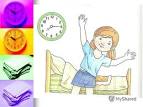 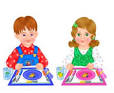 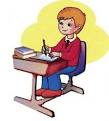 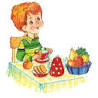 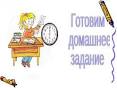 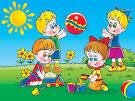 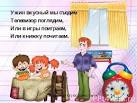 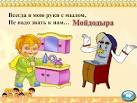 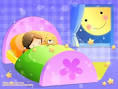 ФИЗИЧЕСКИЕ УПРАЖНЕНИЯ И ЗДОРОВЬЕЧтобы быть здоровым, быстро расти, необходимо заниматься_________Какие виды спорта изображены на рисунках?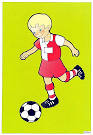 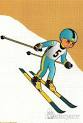 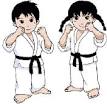  Ф . . . . .     С . . . . .        К . . . . .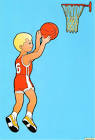 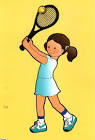 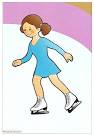  Б……..        Т. . . . .        Ф……. к......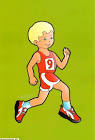 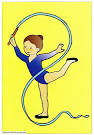 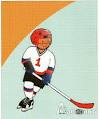 Л….. а…….     Г………       Х . . . . .Какую спортивную секцию ты посещаешь?_________Движение- это жизнь,здоровье,сила,хорошее настроение.Рассмотри рисунки и докажи это утверждение.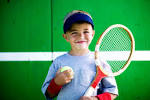 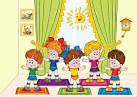 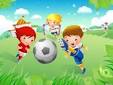 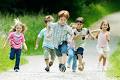 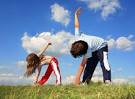 ПОИГРАЙ В ФУТБОЛ! 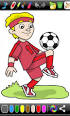 ПРОЧИТАЙ ПОСЛОВИЦУ.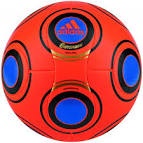 Физминутки помогают На уроках отдыхать.       Чтобы дальше нам трудиться И учиться лишь на «5»!1.СамолётРуки ставим мы вразлёт: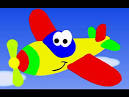 Появился самолет.Мах крылом туда-сюда,Делай «раз» и делай «два».Раз и два, раз и два!2.Зайчик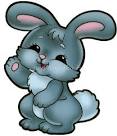 Серый зайчик сел и ждёт,Быстро ушками прядет.Холодно ему стоять,И решил он поскакать,Прыг-скок, прыг-скок.Поскакал под кусток.3.СтрекозаУтром стрекоза проснулась,Потянулась,улыбнулась.Раз-росой она умылась,Два-изящно покрутилась,Три –нагнулась и присела,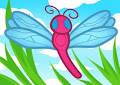 На четыре-полетела.У реки остановилась,Над водою закружилась.Раз-водой она умылась,Два-нагнулась и присела,Три, четыре-полетела.МИНУТКА ОТДЫХА          ПРОЧИТАЙ ПОСЛОВИЦУ«Собери» предложение.Минутка отдыха.Раскрась картинки и подпиши виды спорта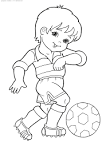 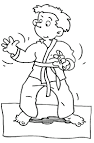 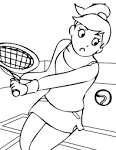 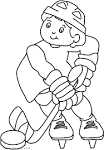 ЗАКАЛИВАНИЕ-ПУТЬ К ЗДОРОВЬЮ. Солнце, воздух и вода — Наши лучшие друзья. С ними будем мы дружить, Чтоб здоровыми нам быть.Соедини стрелками виды закаливания и их словесное описание.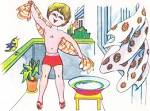 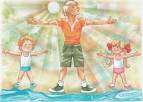 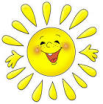 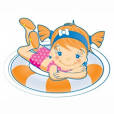 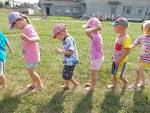                   ЗДОРОВЬЕ И ПИТАНИЕ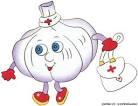 Правила полноценного питания1.Правильно выбирай пищу на завтрак, обед, полдник, ужин.2.Ешь через 3,5-4 часа в одно и тоже время.3.Употребляй теплую еду.4.Ешь сосредоточенно, хорошо пережевывая пищу.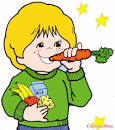 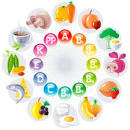 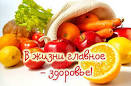 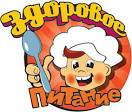 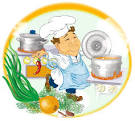                   Будь здоров!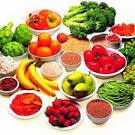 Разгадай кроссворд и ключевое слово, которое объясняет пользу этих продуктов для здоровья человека.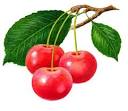 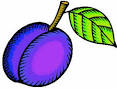 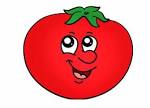 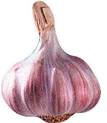 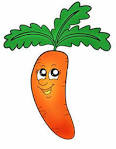 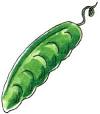 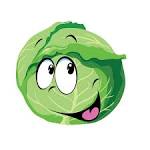 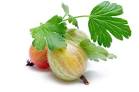 Овощи и фрукты - источник витаминов.Отгадайте загадки и нарисуйте отгадки.Любопытный красный носПо макушку в землю врос,Лишь торчат на грядкеЗелёные прядки.На бахче у нас растёт,Как разрежешь - сок течёт.Свеж и сладок он на вкус,Называется…Сарафан на сарафане,Платьице на платьице.А как станешь раздевать,Досыта наплачешься. Как на нашей грядкеВыросли загадкиСочные да крупные,Вот такие круглые.Летом зеленеют, К осени краснеют.  Круглое, румяное, Я расту на ветке. Любят меня взрослые, И маленькие детки.       Внимание! Соблюдай правила здорового питания!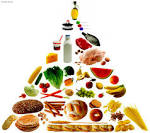 Помнить должен стар и млад,Что здоровье – это клад!Ты здоровьем дорожи,С физкультурою дружи,Кушай то, что нам полезно,Витамины не забудь!А вреднейшим из привычек:«Стоп!» – скажи, закрыт им путь.Отметь знаком « +» полезные продукты питания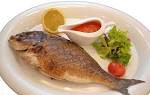 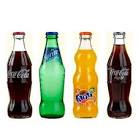 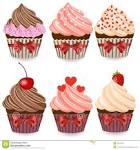 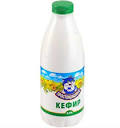 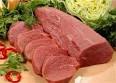 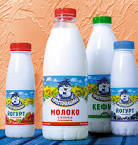 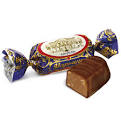 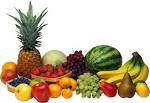 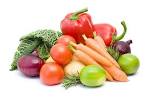 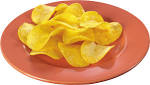 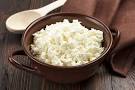 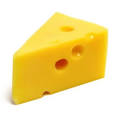 ЗДОРОВЬЕ И БОЛЕЗНИЧИСТОТА – ЗАЛОГ ЗДОРОВЬЯРассмотри рисунки и отметь знаком «+» те, на которых дети соблюдают правила личной гигиены.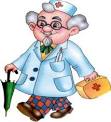 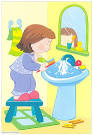 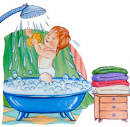 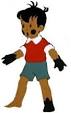 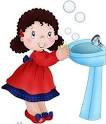 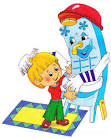 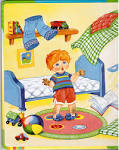 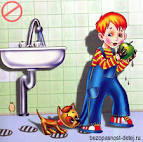 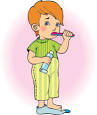 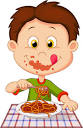 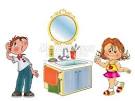 МОЙТЕ РУКИ И ПЛОДЫ,ЧТОБЫ НЕ БЫЛО БЕДЫ! Чтобы не было микробов,В чистоте должны все жить.Чтобы не было болезней,Верить в силы, не грустить.Предметы личной гигиены:   
                             Разгадай ребус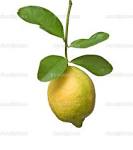 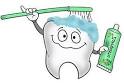 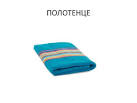 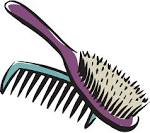 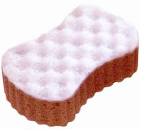 	                         И  Ы                              3 2 1 4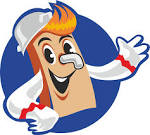 Кто не умывается .Кто горячей водой умывается,Называется молодцом.Кто холодной водой умывается,Называется храбрецом.А кто не умывается,Никак не называется.(П. Синявский) Зеркало любит чистые лица. 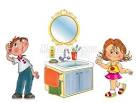  Зеркало скажет:–  Надо умыться. Зеркало охнет:–  Где же гребёнка? Что же она не причешет ребёнка? Зеркало даже темнеет от страха, Если в него поглядится неряха!Прочитай отрывок из стихотворения,вспомни о ком в нём говорится.Как называется стихотворение и его автор?Как пустился я по улице бежать,Прибежал я к умывальнику опять.Мылом, мыломМылом, мылом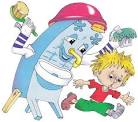 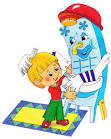 Умывался без конца,Смыл и ваксу И чернилаС неумытого лица.И сейчас же брюки, брюкиТак и прыгнули мне в руки.А за ними пирожок:"Ну-ка, съешь меня, дружок!"А за ним и бутерброд:Подскочил - и прямо в рот!Вот и книжка воротилась,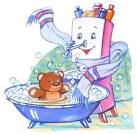 Воротилася тетрадь, И грамматика пустиласьС арифметикой плясать.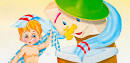 Тут великий Умывальник,Знаменитый Мойдодыр,Умывальников НачальникИ мочалок Командир,Подбежал ко мне, танцуя,И, целуя, говорил:"Вот теперь тебя люблю я,Вот теперь тебя хвалю я!Наконец-то ты, грязнуля,Мойдодыру угодил!"Надо, надо умыватьсяПо утрам и вечерам,А нечистымТрубочистам -Стыд и срам!Стыд и срам!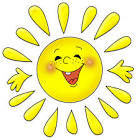        ЮНЫЙ ДРУГ!             Тот, кто с солнышком встаёт,            Делает зарядку,          Чистит зубы по утрам              И играет в прятки, —             Тот спортивный человек,             И вполне весёлый.             Постарайся быть таким               В школе или дома.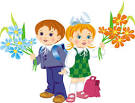 